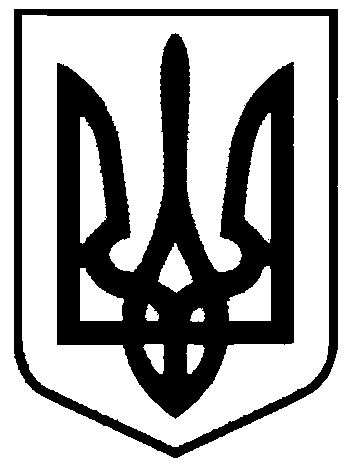 СВАТІВСЬКА МІСЬКА РАДАВИКОНАВЧИЙ КОМІТЕТРІШЕННЯвід «29» травня  2019 р.    	                    м. Сватове                                           № 55«Про  вжиття заходів по збереженнюжитла неповнолітнього Гарькуна І.О., 21.02.2001 р.н»           З метою збереження прав неповнолітніх на житло, враховуючи висновки ради опіки та піклування виконавчого комітету Сватівської міської ради, керуючись: правилами опіки та піклування, Законом України «Про забезпечення організаційно-правових умов соціального захисту дітей-сиріт та дітей, позбавлених батьківського піклування», ст. 158 СК України , ст. 34 ЗУ « Про місцеве самоврядування в Україні».Виконавчий комітет Сватівської міської радиВИРІШИВ:Покласти на опікуна Гарькун Людмилу Михайлівну, обов’язок зберігати житлове приміщення за адресою: м. Сватове, пров. Красний, буд. 6, в якому має право проживати Гарькун Іван Олександрович, 21.02.2001 року народження.Голові ради опіки та піклування Сватівської міської  ради Фоменко А.Л періодично (один раз на рік) забезпечити контроль стан зберігання житла за адресою: м. Сватове, пров. Красний, 6, в якому має право проживати  неповнолітній  Гарькун Іван Олександрович, 21.02.2001 року народження.Контроль за виконанням даного рішення покласти на першого заступника      міського голови Жаданову Л.В.Сватівський міський голова 			                     Є.В. Рибалко 